CURSO DE GESTÃO DE RECURSOS HUMANOS -  EADNÚCLEO DOCENTE ESTRUTURANTE – NDEATA Nº 01/2022 - Ata da Reunião do Núcleo Docente Estruturante - NDE do Curso de Gestão de Recursos Humanos da Universidade Evangélica de Goiás, realizada em 05 de agosto de 2022, às 9hrs, na sala de reuniões da Coordenação de EAD. Compareceram os professores: Ana Luísa Lopes Cabral, coordenadora do curso; Ieso Costa Marques; Heliel Gomes De Carvalho; Máriam Hanna Dacache; Marcos Flávio Portela Veras.INFORMES, ASSUNTOS TRATADOSReestruturação do NDE e Núcleo ComumAnálise do corpo docente e tutorialPPC ENCAMINHAMENTOSReestruturação do NDE – apresentação dos membros e boas vindas (portaria em anexo). Retomada das orientações metodológicas e pedagógicas passadas na Semana de práticas docentes, afim de fortalecer o núcleo de professores do curso no alinhamento das propostas institucionais, de acordo com o PDI. Análise do corpo docente, tutorial e equipe muldisciplinar no semestre 2022.2.Atualização do PPC e distribuição dos itens para análise e conferência, a partir do Instrumento de Avaliação de Cursos. A ata foi e aprovada por unanimidade. Deu-se por encerrada a reunião às 10 horas e 32 minutos.ASSINATURAS DOS PRESENTES:Ana Luísa Lopes CabralIeso Costa MarquesHeliel Gomes De CarvalhoMáriam Hanna DacacheMarcos Flávio Portela VerasAnexo 1: Portaria de Homologação do NDE.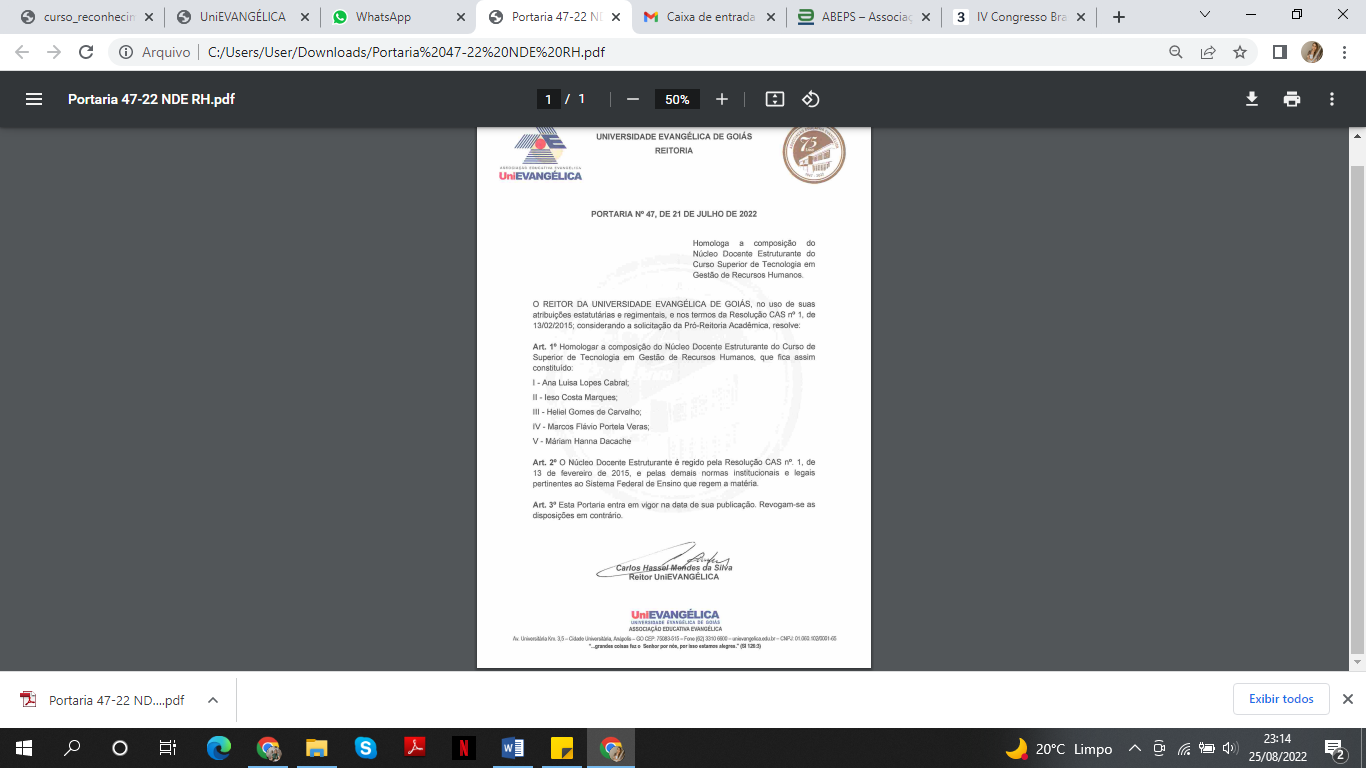 